Pupil premium strategy statement: St Matthew’s Primary School 2018-2019Summary informationSummary informationSummary informationSummary informationSummary informationSummary informationSchoolSt Matthew’s Primary SchoolSt Matthew’s Primary SchoolSt Matthew’s Primary SchoolSt Matthew’s Primary SchoolSt Matthew’s Primary SchoolAcademic Year2018/2019Total PP budget (expected)£108,860Date of most recent PP ReviewApril 2018Total number of pupils683Number of pupils eligible for PP85Date for next internal review of this strategyApril 2019Current attainment Current attainment Current attainment End of KS2 Attainment for 2017-2018 (15pupils) Pupils eligible for PP at St Matthew’sPupils not eligible for PP at St Matthew’s Difference% achieving expected standard or above in reading67%85%18%% achieving higher standard in reading13.3%54%39%% achieving expected standard or above in writing80%82%2%% achieving greater depth in writing13.3%43%30%% achieving expected standard or above in maths60%70%10%% achieving higher standard in maths7%34%27%End of KS1 Attainment for 2017-2018 (3 pupils)% achieving expected standard or above in reading33%80%47%% achieving higher standard in reading33%30%-3%% achieving expected standard or above in writing0%73.4%73.4%% achieving greater depth in writing0%16%16%% achieving expected standard or above in maths33%83%50%% achieving higher standard in maths33%24%-9%% of pupils achieving expected standard in Year 1 phonics (13 pupils)77%88%11%End of Reception Attainment for 2017-2018 (8 pupils)% of pupils achieving GLD70%71.8%1.8%Barriers to future attainment (for pupils eligible for PP, including high ability)Barriers to future attainment (for pupils eligible for PP, including high ability)Barriers to future attainment (for pupils eligible for PP, including high ability)Barriers to future attainment (for pupils eligible for PP, including high ability)Barriers to future attainment (for pupils eligible for PP, including high ability) In-school barriers (issues to be addressed in school, such as poor oral language skills)Pupils eligible for pupil premium account for around 13% of the school population with a range of numbers (3-19pupils) in each year group. Just over one third of those pupils eligible for pupil premium also have an identified special educational need. This means that the barriers to learning are often very complex. In-school barriers (issues to be addressed in school, such as poor oral language skills)Pupils eligible for pupil premium account for around 13% of the school population with a range of numbers (3-19pupils) in each year group. Just over one third of those pupils eligible for pupil premium also have an identified special educational need. This means that the barriers to learning are often very complex. In-school barriers (issues to be addressed in school, such as poor oral language skills)Pupils eligible for pupil premium account for around 13% of the school population with a range of numbers (3-19pupils) in each year group. Just over one third of those pupils eligible for pupil premium also have an identified special educational need. This means that the barriers to learning are often very complex. In-school barriers (issues to be addressed in school, such as poor oral language skills)Pupils eligible for pupil premium account for around 13% of the school population with a range of numbers (3-19pupils) in each year group. Just over one third of those pupils eligible for pupil premium also have an identified special educational need. This means that the barriers to learning are often very complex. In-school barriers (issues to be addressed in school, such as poor oral language skills)Pupils eligible for pupil premium account for around 13% of the school population with a range of numbers (3-19pupils) in each year group. Just over one third of those pupils eligible for pupil premium also have an identified special educational need. This means that the barriers to learning are often very complex.Significant numbers of children in KS1 are 1 step of progress behind expected progress and in KS2 1 or 2 steps of progress behind expected progress. ( See Termly Gap Analysis April 2018) .This gap needs to be eradicated to ensure the maximum  number of children possible are working at  least ARE.  Significant numbers of children in KS1 are 1 step of progress behind expected progress and in KS2 1 or 2 steps of progress behind expected progress. ( See Termly Gap Analysis April 2018) .This gap needs to be eradicated to ensure the maximum  number of children possible are working at  least ARE.  Significant numbers of children in KS1 are 1 step of progress behind expected progress and in KS2 1 or 2 steps of progress behind expected progress. ( See Termly Gap Analysis April 2018) .This gap needs to be eradicated to ensure the maximum  number of children possible are working at  least ARE.  A large % of PP children have a vocabulary gap with their non PP peers. This is seen in their oral language, written work and ability in higher level reading inference skills.  This impacts both on numbers of children at ARE and numbers working above ARE.A large % of PP children have a vocabulary gap with their non PP peers. This is seen in their oral language, written work and ability in higher level reading inference skills.  This impacts both on numbers of children at ARE and numbers working above ARE.A large % of PP children have a vocabulary gap with their non PP peers. This is seen in their oral language, written work and ability in higher level reading inference skills.  This impacts both on numbers of children at ARE and numbers working above ARE.C.C.A significant number of our pupil premium children have SEMH needs such as low self esteem and lack of resilience. This has an impact on their ability to thrive in the school environment and maximise their learning potential. A significant number of our pupil premium children have SEMH needs such as low self esteem and lack of resilience. This has an impact on their ability to thrive in the school environment and maximise their learning potential. A significant number of our pupil premium children have SEMH needs such as low self esteem and lack of resilience. This has an impact on their ability to thrive in the school environment and maximise their learning potential. External barriers (issues which also require action outside school, such as low attendance rates)External barriers (issues which also require action outside school, such as low attendance rates)External barriers (issues which also require action outside school, such as low attendance rates)External barriers (issues which also require action outside school, such as low attendance rates)External barriers (issues which also require action outside school, such as low attendance rates)D. D. Attendance rates for pupils eligible for PP are 94.4% for 2016-17 and currently 94.4% for 2017/18 ( marginally below the target of 96% for all children).  Generally attendance is very good but a significant  percentage of children ( 18% April 2018) are below 90%. This reduces learning time and is causing them to fall behind. Attendance rates for pupils eligible for PP are 94.4% for 2016-17 and currently 94.4% for 2017/18 ( marginally below the target of 96% for all children).  Generally attendance is very good but a significant  percentage of children ( 18% April 2018) are below 90%. This reduces learning time and is causing them to fall behind. Attendance rates for pupils eligible for PP are 94.4% for 2016-17 and currently 94.4% for 2017/18 ( marginally below the target of 96% for all children).  Generally attendance is very good but a significant  percentage of children ( 18% April 2018) are below 90%. This reduces learning time and is causing them to fall behind. E.E.Some of our PP children have significantly less access to a variety of out of school experiences and enrichment activities. As well as impacting on wellbeing this also impacts on children’s aspiration and understanding of the world and experiences they can use particularly in the written work. It can also lead to feeling of exclusion and isolationSome of our PP children have significantly less access to a variety of out of school experiences and enrichment activities. As well as impacting on wellbeing this also impacts on children’s aspiration and understanding of the world and experiences they can use particularly in the written work. It can also lead to feeling of exclusion and isolationSome of our PP children have significantly less access to a variety of out of school experiences and enrichment activities. As well as impacting on wellbeing this also impacts on children’s aspiration and understanding of the world and experiences they can use particularly in the written work. It can also lead to feeling of exclusion and isolationF.F.Lack of parental support for learning at home for a percentage of our PP pupils impacts on  progress and attainment of these childrenLack of parental support for learning at home for a percentage of our PP pupils impacts on  progress and attainment of these childrenLack of parental support for learning at home for a percentage of our PP pupils impacts on  progress and attainment of these childrenG.G.Difficulties at home such as lack of food, family breakdown and difficulties parenting have a detrimental impact  on the learning, behaviour and social emotional wellbeing of some of our PP children.Difficulties at home such as lack of food, family breakdown and difficulties parenting have a detrimental impact  on the learning, behaviour and social emotional wellbeing of some of our PP children.Difficulties at home such as lack of food, family breakdown and difficulties parenting have a detrimental impact  on the learning, behaviour and social emotional wellbeing of some of our PP children.Desired outcomes Desired outcomes Desired outcomes Desired outcomes Desired outcomes and how they will be measuredDesired outcomes and how they will be measuredSuccess criteria The vast majority of PP children are making at least expected progress over the year and the vast majority of children who are 1 or 2 steps behind the expected level are making more than expected progress and closing the gap.The vast majority of PP children are making at least expected progress over the year and the vast majority of children who are 1 or 2 steps behind the expected level are making more than expected progress and closing the gap.The % of  PP children  making at least expected progress over the year is the same or above that of their non PP peersTeachers are implementing the Pupil Premium Priority Agreement ( eg marking first, DART meetings first)The numbers of children 1 or 2 steps behind ARE as evidenced in the April 2018 Gap Analysis have reduced. The number of PP (without SEND)at or above ARE in KS1 and KS2 statutory assessment results continues to rise ( allowing for variations in cohorts)All pupil premium children with a vocabulary deficit are receiving in school support to eradicate this gap.All pupil premium children with a vocabulary deficit are receiving in school support to eradicate this gap.PP lead to research (using EEF toolkit and other sources) best teaching methods/interventions for vocabularyAll PP children receive vocabulary support through Spirals or 5 minute box in Early YearsAll PP children who need it have access to support with vocabulary development whether Wave 1 or Wave 2 in KS1 and 2All pupil premium children with SEMH needs are identified and given support and intervention. This includes quiet well behaved children who may have underlying needs such as anxiety. All pupil premium children with SEMH needs are identified and given support and intervention. This includes quiet well behaved children who may have underlying needs such as anxiety. All children have individual Barriers to Learning Sheets completed by class teacher which identify any SEMH needsAll PP children who need to access Change for Life Club are able to do soAll PP who need to attend Friends Resilience training are able to do soPP children are priority for counselling, music and drama therapyThe number of PP children with very low attendance  ( below 90%) has been significantly reduced.Attendance of pupil premium children in line with that of all other children. (In cases where this is not achieved evidence of actions to support families to improve attendance levels)The number of PP children with very low attendance  ( below 90%) has been significantly reduced.Attendance of pupil premium children in line with that of all other children. (In cases where this is not achieved evidence of actions to support families to improve attendance levels)Attendance lead AL and Pupil Premium Lead SB meet regularly to discuss PP attendance and target families to work on improving attendanceThe % of PP children with very low attendance has been reduced  to a figure of 10%  or less by April 2019 from 18% April 2018All PP children are attending at least one in school club and all have access to enrichment activities out of school in evenings and weekends. All PP children are attending at least one in school club and all have access to enrichment activities out of school in evenings and weekends. % of children attending after school clubs continues to rise ( 2016-17  72% attended 1+ club) PP lead to produce a leaflet setting out what PP children and parents can access in school and out of school by Oct 2018PP lead to talk to all parents of children as they become PP to talk through what is on offer and engage parentsIn conjunction with PTA/Community a series of Enrichment Weekend activities have been organised for PP children and their families50 things to do in Cambridge at the weekends and in the  holidays leaflet produced for parents of PP children by April 2018All parents feel engaged and involved in their children’s learning and wherever possible able to support their child’s learning at home.All parents feel engaged and involved in their children’s learning and wherever possible able to support their child’s learning at home.100% of PP parents attend at least one parents evening per year. And the vast majority attend twice a year. All PP parents are encouraged to attend small group workshops led by Rec and Y1 teachers on how best to support their children’s learning.All PP children are offered access to homework clubAll PP parents of EAL children are offered access to free language support. In the longer term this should be offered on the school site to increase participationAll PP families when necessary are aware of and able to access in school support and external support for parenting and the home. All PP families when necessary are aware of and able to access in school support and external support for parenting and the home. All families aware of EIFW support and Family Worker support and parenting courses such Raising Children All families are aware of support with housing, food other issues which exist in the wider communityPP lead to produce a leaflet setting out what PP children and parents can access in school and out of school by Oct 2018All services offered in the wider community to be in the bookletPlanned expenditure Planned expenditure Planned expenditure Planned expenditure Planned expenditure Planned expenditure Planned expenditure Planned expenditure Planned expenditure Planned expenditure Planned expenditure Planned expenditure Planned expenditure Planned expenditure Academic yearAcademic year2018-20192018-20192018-20192018-20192018-20192018-20192018-20192018-20192018-20192018-20192018-20192018-2019The three headings below enable schools to demonstrate how they are using the pupil premium to improve classroom pedagogy, provide targeted support and support whole school strategies. The three headings below enable schools to demonstrate how they are using the pupil premium to improve classroom pedagogy, provide targeted support and support whole school strategies. The three headings below enable schools to demonstrate how they are using the pupil premium to improve classroom pedagogy, provide targeted support and support whole school strategies. The three headings below enable schools to demonstrate how they are using the pupil premium to improve classroom pedagogy, provide targeted support and support whole school strategies. The three headings below enable schools to demonstrate how they are using the pupil premium to improve classroom pedagogy, provide targeted support and support whole school strategies. The three headings below enable schools to demonstrate how they are using the pupil premium to improve classroom pedagogy, provide targeted support and support whole school strategies. The three headings below enable schools to demonstrate how they are using the pupil premium to improve classroom pedagogy, provide targeted support and support whole school strategies. The three headings below enable schools to demonstrate how they are using the pupil premium to improve classroom pedagogy, provide targeted support and support whole school strategies. The three headings below enable schools to demonstrate how they are using the pupil premium to improve classroom pedagogy, provide targeted support and support whole school strategies. The three headings below enable schools to demonstrate how they are using the pupil premium to improve classroom pedagogy, provide targeted support and support whole school strategies. The three headings below enable schools to demonstrate how they are using the pupil premium to improve classroom pedagogy, provide targeted support and support whole school strategies. The three headings below enable schools to demonstrate how they are using the pupil premium to improve classroom pedagogy, provide targeted support and support whole school strategies. The three headings below enable schools to demonstrate how they are using the pupil premium to improve classroom pedagogy, provide targeted support and support whole school strategies. The three headings below enable schools to demonstrate how they are using the pupil premium to improve classroom pedagogy, provide targeted support and support whole school strategies. Quality of teaching for allQuality of teaching for allQuality of teaching for allQuality of teaching for allQuality of teaching for allQuality of teaching for allQuality of teaching for allQuality of teaching for allQuality of teaching for allQuality of teaching for allQuality of teaching for allQuality of teaching for allQuality of teaching for allQuality of teaching for allDesired outcomeDesired outcomeChosen action / approachWhat is the evidence and rationale for this choice?What is the evidence and rationale for this choice?What is the evidence and rationale for this choice?What is the evidence and rationale for this choice?What is the evidence and rationale for this choice?How will you ensure it is implemented well?How will you ensure it is implemented well?Staff leadStaff leadWhen will you review implementation?When will you review implementation?A- The vast majority of PP children are making at least expected progress over the year and the vast majority of children who are 1 or 2 steps behind the expected level are making more than expected progress and closing the gap.A- The vast majority of PP children are making at least expected progress over the year and the vast majority of children who are 1 or 2 steps behind the expected level are making more than expected progress and closing the gap.Quality first teaching to ensure maximum progress of all pupil premium childrenTeachers and TAs are implementing the Pupil Premium Priority Agreement as per staff meeting (March 2018)Individual Barriers to learning sheets are completed and barriers tackledRigorous targets/high expectations  are set for PP children and monitored through the pupil progress meetings and work scrutiniesStaff training on high quality feedback to be planned for 2019 with the focus on maths feedbackThe importance of the ‘quality of interactions between teachers and students’ is important for all children. Sutton TrustEEF Toolkit say‘Our toolkit suggests that the provision of high quality feedback can lead to an average of eight additional months progress over the key stage’The importance of the ‘quality of interactions between teachers and students’ is important for all children. Sutton TrustEEF Toolkit say‘Our toolkit suggests that the provision of high quality feedback can lead to an average of eight additional months progress over the key stage’The importance of the ‘quality of interactions between teachers and students’ is important for all children. Sutton TrustEEF Toolkit say‘Our toolkit suggests that the provision of high quality feedback can lead to an average of eight additional months progress over the key stage’The importance of the ‘quality of interactions between teachers and students’ is important for all children. Sutton TrustEEF Toolkit say‘Our toolkit suggests that the provision of high quality feedback can lead to an average of eight additional months progress over the key stage’The importance of the ‘quality of interactions between teachers and students’ is important for all children. Sutton TrustEEF Toolkit say‘Our toolkit suggests that the provision of high quality feedback can lead to an average of eight additional months progress over the key stage’Lesson observations by SLT and book scrutinies always include focus on PP learnersMonitoring quality of teaching (lesson observations and book scrutinies) pupil progress meetings between teachers and SLT and termly data reviews by SLT and Pupil Premium LeadBarrier sheets monitored by PP LeadLesson observations by SLT and book scrutinies always include focus on PP learnersMonitoring quality of teaching (lesson observations and book scrutinies) pupil progress meetings between teachers and SLT and termly data reviews by SLT and Pupil Premium LeadBarrier sheets monitored by PP LeadPupil Premium Lead And Assistant Head TeachersPupil Premium Lead And Assistant Head TeachersApril 2019 and ongoing throughout the yearApril 2019 and ongoing throughout the yearB-All pupil premium children with a vocabulary deficit are receiving in school support to eradicate this gap.B-All pupil premium children with a vocabulary deficit are receiving in school support to eradicate this gap.PP lead researches and visits to other schools to decide on the best approaches/ interventions to support vocabulary development in KS1 and 2 for Wave 1 and Wave 2 teachingTrial Mrs Wordsmith or other evidence based vocabulary intervention with targeted group in KS2 in the first instance with the aim to roll out across classes in KS2 and embed the practice in normal classroom teaching for all childrenMark Rowland‘The language gap is one of the biggest causes of underachievement in later life, especially for disadvantaged learners.’Mark Rowland‘The language gap is one of the biggest causes of underachievement in later life, especially for disadvantaged learners.’Mark Rowland‘The language gap is one of the biggest causes of underachievement in later life, especially for disadvantaged learners.’Mark Rowland‘The language gap is one of the biggest causes of underachievement in later life, especially for disadvantaged learners.’Mark Rowland‘The language gap is one of the biggest causes of underachievement in later life, especially for disadvantaged learners.’Choose an evidence based intervention.Provide good CPD prior to intervention.Benchmark intervention and outcomes. Overseen by PP leadMonitor impact on reading and writing outcomesChoose an evidence based intervention.Provide good CPD prior to intervention.Benchmark intervention and outcomes. Overseen by PP leadMonitor impact on reading and writing outcomesPP lead and class teachersPP lead and class teachersDec  2019Dec  2019Targeted SupportTargeted SupportTargeted SupportTargeted SupportTargeted SupportTargeted SupportTargeted SupportTargeted SupportTargeted SupportTargeted SupportTargeted SupportTargeted SupportTargeted SupportTargeted SupportDesired outcomeChosen action / approachChosen action / approachChosen action / approachWhat is the evidence and rationale for this choice?What is the evidence and rationale for this choice?What is the evidence and rationale for this choice?How will you ensure it is implemented well?How will you ensure it is implemented well?How will you ensure it is implemented well?How will you ensure it is implemented well?Staff leadStaff leadWhen will you review implementation?ACADEMICA- The vast majority of PP children are making at least expected progress over the year and the vast majority of children who are 1 or 2 steps behind the expected level are making more than expected progress and closing the gap.PP Lead and Assistant Heads focus on these children through Pupil Progress Meetings Priority Inclusion of these children on the Provision mapsShort time limited interventions taught by class teachers wherever possiblePupil Premium Priority implemented by teachers ( including mark first etc)Barriers to Learning Sheets for all PP children completed and include learning barriers where necessaryAll children with specific learning difficulties are assessed and needs are met on the provision mapsPP Lead and Assistant Heads focus on these children through Pupil Progress Meetings Priority Inclusion of these children on the Provision mapsShort time limited interventions taught by class teachers wherever possiblePupil Premium Priority implemented by teachers ( including mark first etc)Barriers to Learning Sheets for all PP children completed and include learning barriers where necessaryAll children with specific learning difficulties are assessed and needs are met on the provision mapsPP Lead and Assistant Heads focus on these children through Pupil Progress Meetings Priority Inclusion of these children on the Provision mapsShort time limited interventions taught by class teachers wherever possiblePupil Premium Priority implemented by teachers ( including mark first etc)Barriers to Learning Sheets for all PP children completed and include learning barriers where necessaryAll children with specific learning difficulties are assessed and needs are met on the provision mapsThe importance of the ‘quality of interactions between teachers and students’ is important for all children . Sutton TrustThe evidence shows that Pupil Premium children have very individual barrier to learning which need to be tackledThe importance of the ‘quality of interactions between teachers and students’ is important for all children . Sutton TrustThe evidence shows that Pupil Premium children have very individual barrier to learning which need to be tackledThe importance of the ‘quality of interactions between teachers and students’ is important for all children . Sutton TrustThe evidence shows that Pupil Premium children have very individual barrier to learning which need to be tackledAll interventions on the provision maps reviewed before and after on the provisions maps and overseen by INCo/SENCoRegular Pupil Progress meetingsAll interventions on the provision maps reviewed before and after on the provisions maps and overseen by INCo/SENCoRegular Pupil Progress meetingsAll interventions on the provision maps reviewed before and after on the provisions maps and overseen by INCo/SENCoRegular Pupil Progress meetingsAll interventions on the provision maps reviewed before and after on the provisions maps and overseen by INCo/SENCoRegular Pupil Progress meetingsPupil Premium LeadINCoSENCoAssistant HeadsPupil Premium LeadINCoSENCoAssistant HeadsTermly and July 2019ACADEMICB-All pupil premium children with a vocabulary deficit are receiving in school support to eradicate this gap.All PP children access Spirals or 5 minute box to increase oral vocabulary development in the Early Years Foundation stagePP lead research and visits to other skills to decide on the best approaches/ interventions to support vocabulary development in KS1 and 2 for Wave 1 and Wave 2 teachingTrial Mrs Wordsmith or other evidence based vocabulary intervention with targeted group in KS2 in the first instanceAll PP children access Spirals or 5 minute box to increase oral vocabulary development in the Early Years Foundation stagePP lead research and visits to other skills to decide on the best approaches/ interventions to support vocabulary development in KS1 and 2 for Wave 1 and Wave 2 teachingTrial Mrs Wordsmith or other evidence based vocabulary intervention with targeted group in KS2 in the first instanceAll PP children access Spirals or 5 minute box to increase oral vocabulary development in the Early Years Foundation stagePP lead research and visits to other skills to decide on the best approaches/ interventions to support vocabulary development in KS1 and 2 for Wave 1 and Wave 2 teachingTrial Mrs Wordsmith or other evidence based vocabulary intervention with targeted group in KS2 in the first instance‘The language gap is one of the biggest causes of underachievement in later life, especially for disadvantaged learners. Mark RowlandHart/Risley study showed that low-income children are exposed to 30 million fewer words than their higher income peers by age 3‘The language gap is one of the biggest causes of underachievement in later life, especially for disadvantaged learners. Mark RowlandHart/Risley study showed that low-income children are exposed to 30 million fewer words than their higher income peers by age 3‘The language gap is one of the biggest causes of underachievement in later life, especially for disadvantaged learners. Mark RowlandHart/Risley study showed that low-income children are exposed to 30 million fewer words than their higher income peers by age 3Liaise with Early Years Lead-KSAMonitor through provision maps- Liaise with Early Years Lead-KSAMonitor through provision maps- Liaise with Early Years Lead-KSAMonitor through provision maps- Liaise with Early Years Lead-KSAMonitor through provision maps- Pupil Premium Lead Early Years Foundation LeadLiteracy LeadPupil Premium Lead Early Years Foundation LeadLiteracy LeadJuly 2019SEMHC- All pupil premium children with SEMH needs are identified and given support and intervention. This includes quiet well behaved children who may have underlying needs such as anxiety.SEMH needs on new Individual Barriers to Learning SheetsPP priority for Cambridge Academic Performance Counselling ServicePP priority for ARU music and drama therapy Continues to run Friends Resilience Course on a termly basis Continue to run Change for Life Club on a termly basisPP priority for lego therapy and social group workContinue to provide a targeted lunchtime for vulnerable children with SEMH needsSEMH needs on new Individual Barriers to Learning SheetsPP priority for Cambridge Academic Performance Counselling ServicePP priority for ARU music and drama therapy Continues to run Friends Resilience Course on a termly basis Continue to run Change for Life Club on a termly basisPP priority for lego therapy and social group workContinue to provide a targeted lunchtime for vulnerable children with SEMH needsSEMH needs on new Individual Barriers to Learning SheetsPP priority for Cambridge Academic Performance Counselling ServicePP priority for ARU music and drama therapy Continues to run Friends Resilience Course on a termly basis Continue to run Change for Life Club on a termly basisPP priority for lego therapy and social group workContinue to provide a targeted lunchtime for vulnerable children with SEMH needsThe EEF Toolkit suggests that targeted SEMH interventions matched to specific children with particular SEMH needs or behavioural issues can be effective especially for older childrenThe EEF toolkit says that work on improving ‘metacognition and self-regulation’ has a moderate to high impact on outcomes. The EEF Toolkit suggests that targeted SEMH interventions matched to specific children with particular SEMH needs or behavioural issues can be effective especially for older childrenThe EEF toolkit says that work on improving ‘metacognition and self-regulation’ has a moderate to high impact on outcomes. The EEF Toolkit suggests that targeted SEMH interventions matched to specific children with particular SEMH needs or behavioural issues can be effective especially for older childrenThe EEF toolkit says that work on improving ‘metacognition and self-regulation’ has a moderate to high impact on outcomes. Monitor Individual needs on the Barriers to Learning SheetPupil Premium Lead and SLT to allocate children to SEMH interventions after consultation with teachers Pupil Premium Lead to monitor impact of SEMH intervention through the provision mapsMonitor Individual needs on the Barriers to Learning SheetPupil Premium Lead and SLT to allocate children to SEMH interventions after consultation with teachers Pupil Premium Lead to monitor impact of SEMH intervention through the provision mapsMonitor Individual needs on the Barriers to Learning SheetPupil Premium Lead and SLT to allocate children to SEMH interventions after consultation with teachers Pupil Premium Lead to monitor impact of SEMH intervention through the provision mapsMonitor Individual needs on the Barriers to Learning SheetPupil Premium Lead and SLT to allocate children to SEMH interventions after consultation with teachers Pupil Premium Lead to monitor impact of SEMH intervention through the provision mapsPupil Premium LeadPupil Premium LeadEnrichmentE-All PP children are attending at least one in school club and all have access to enrichment activities out of school in evenings and weekends.Continue to monitor current PP club attendanceTarget individual children to encourage to attend clubsContinue free access to school PTA events for PP children All educational trips continue to be free for all pupil premium childrenPlan and organise visit to Museums and place of interest in Cambridge for PP children and their families in partnership with the PTA and wider communitySubsidies for clothing/ equipment for individual children are given where necessaryContinue to monitor current PP club attendanceTarget individual children to encourage to attend clubsContinue free access to school PTA events for PP children All educational trips continue to be free for all pupil premium childrenPlan and organise visit to Museums and place of interest in Cambridge for PP children and their families in partnership with the PTA and wider communitySubsidies for clothing/ equipment for individual children are given where necessaryContinue to monitor current PP club attendanceTarget individual children to encourage to attend clubsContinue free access to school PTA events for PP children All educational trips continue to be free for all pupil premium childrenPlan and organise visit to Museums and place of interest in Cambridge for PP children and their families in partnership with the PTA and wider communitySubsidies for clothing/ equipment for individual children are given where necessaryNuffield Foundation Report (2016) finding that after school club attendance was associated with positive academic and social outcomes for disadvantaged children in particular. This confirms our own observations over time in schoolNuffield Foundation Report (2016) finding that after school club attendance was associated with positive academic and social outcomes for disadvantaged children in particular. This confirms our own observations over time in schoolNuffield Foundation Report (2016) finding that after school club attendance was associated with positive academic and social outcomes for disadvantaged children in particular. This confirms our own observations over time in schoolPP lead to liaise with sports lead on a regular basis to monitor club attendance and target children to get to attend clubsPP lead to liase with PTA and wider community to ensure take up of enrichment activitiesPP lead to liaise with sports lead on a regular basis to monitor club attendance and target children to get to attend clubsPP lead to liase with PTA and wider community to ensure take up of enrichment activitiesPP lead to liaise with sports lead on a regular basis to monitor club attendance and target children to get to attend clubsPP lead to liase with PTA and wider community to ensure take up of enrichment activitiesPP lead to liaise with sports lead on a regular basis to monitor club attendance and target children to get to attend clubsPP lead to liase with PTA and wider community to ensure take up of enrichment activitiesPupil Premium LeadSports Clubs leadPupil Premium LeadSports Clubs leadApril 2019Parent EngagementF All parents feel engaged and involved in their children’s learning and wherever possible able to support their child’s learning at home.Attendance of PP parents at parents evening is recorded and teachers follow up on any non attendeesRec and Year 1 teachers to run small targeted groups for parents to teach how to support their children’s learning at home- eg phonics and maths and readingAttendance of PP parents at parents evening is recorded and teachers follow up on any non attendeesRec and Year 1 teachers to run small targeted groups for parents to teach how to support their children’s learning at home- eg phonics and maths and readingAttendance of PP parents at parents evening is recorded and teachers follow up on any non attendeesRec and Year 1 teachers to run small targeted groups for parents to teach how to support their children’s learning at home- eg phonics and maths and readingParents play a crucial role in supporting their children’s learning, and levels of parental engagement are consistently associated with children’s academic outcomes. EEF Toolkit The Achievement for All model of engaging ‘harder to reach’ families through positive school engagement and understanding of their unique family circumstances transforms livesParents play a crucial role in supporting their children’s learning, and levels of parental engagement are consistently associated with children’s academic outcomes. EEF Toolkit The Achievement for All model of engaging ‘harder to reach’ families through positive school engagement and understanding of their unique family circumstances transforms livesParents play a crucial role in supporting their children’s learning, and levels of parental engagement are consistently associated with children’s academic outcomes. EEF Toolkit The Achievement for All model of engaging ‘harder to reach’ families through positive school engagement and understanding of their unique family circumstances transforms livesMonitor attendance at meetings and PP lead has a ‘constant conversation’ with class teachers re parental engagement of PP familiesRecords of parental attendance at small targeted learning support groups kept and monitoredMonitor attendance at meetings and PP lead has a ‘constant conversation’ with class teachers re parental engagement of PP familiesRecords of parental attendance at small targeted learning support groups kept and monitoredMonitor attendance at meetings and PP lead has a ‘constant conversation’ with class teachers re parental engagement of PP familiesRecords of parental attendance at small targeted learning support groups kept and monitoredMonitor attendance at meetings and PP lead has a ‘constant conversation’ with class teachers re parental engagement of PP familiesRecords of parental attendance at small targeted learning support groups kept and monitoredPupil Premium LeadClass teachersPupil Premium LeadClass teachersApril 2019Parenting SupportG-All PP families when necessary are aware of and able to access in school support and external support for parenting and the home. Pupil Premium Lead to meet with all new families to talk through what the school can offerPupil Premium Lead to produce a booklet outlining what Pupil Premium children and parents can expect to accessPupil Premium lead in conjunction with locality and outside providers to facilitate provision of parenting course such as Building Resilience in our Children, Raising Children, Fitness and Nutrition ( through Everyone Health) and one off parenting workshopsPupil Premium Lead to meet with all new families to talk through what the school can offerPupil Premium Lead to produce a booklet outlining what Pupil Premium children and parents can expect to accessPupil Premium lead in conjunction with locality and outside providers to facilitate provision of parenting course such as Building Resilience in our Children, Raising Children, Fitness and Nutrition ( through Everyone Health) and one off parenting workshopsPupil Premium Lead to meet with all new families to talk through what the school can offerPupil Premium Lead to produce a booklet outlining what Pupil Premium children and parents can expect to accessPupil Premium lead in conjunction with locality and outside providers to facilitate provision of parenting course such as Building Resilience in our Children, Raising Children, Fitness and Nutrition ( through Everyone Health) and one off parenting workshopsDisadvantaged children and families are more likely than their non disadvantaged peers to need support at homeDisadvantaged children and families are more likely than their non disadvantaged peers to need support at homeDisadvantaged children and families are more likely than their non disadvantaged peers to need support at homeRegular meeting between PP lead and EIFW to ensure family support needs are being met by school and localityMonitoring of family attendance on parenting coursesRegular meeting between PP lead and EIFW to ensure family support needs are being met by school and localityMonitoring of family attendance on parenting coursesRegular meeting between PP lead and EIFW to ensure family support needs are being met by school and localityMonitoring of family attendance on parenting coursesRegular meeting between PP lead and EIFW to ensure family support needs are being met by school and localityMonitoring of family attendance on parenting coursesPupil Premium LeadPupil Premium LeadApril 2019Iii Other ApproachesIii Other ApproachesIii Other ApproachesIii Other ApproachesIii Other ApproachesIii Other ApproachesIii Other ApproachesIii Other ApproachesIii Other ApproachesIii Other ApproachesIii Other ApproachesIii Other ApproachesIii Other ApproachesIii Other ApproachesDesired outcomeChosen action / approachChosen action / approachChosen action / approachWhat is the evidence and rationale for this choice?What is the evidence and rationale for this choice?What is the evidence and rationale for this choice?How will you ensure it is implemented well?How will you ensure it is implemented well?How will you ensure it is implemented well?How will you ensure it is implemented well?Staff leadStaff leadWhen will you review implementation?AttendanceD- The number of PP children with very low attendance  ( below 90%) has been significantly reducedContinue to send the staged attendance letters and involve EWO when necessaryMeet with targeted families to discuss the barriers and overcome them.Continue to send the staged attendance letters and involve EWO when necessaryMeet with targeted families to discuss the barriers and overcome them.Continue to send the staged attendance letters and involve EWO when necessaryMeet with targeted families to discuss the barriers and overcome them.We can’t improve attainment for children if they aren’t actually attending school. Nfer briefing for school leaders identifies addressing attendance as a key stepWe can’t improve attainment for children if they aren’t actually attending school. Nfer briefing for school leaders identifies addressing attendance as a key stepWe can’t improve attainment for children if they aren’t actually attending school. Nfer briefing for school leaders identifies addressing attendance as a key stepRegular liaison between PP lead and Attendance LeadThorough briefing of EWOCollaboration with Family Workers when necessaryRegular liaison between PP lead and Attendance LeadThorough briefing of EWOCollaboration with Family Workers when necessaryRegular liaison between PP lead and Attendance LeadThorough briefing of EWOCollaboration with Family Workers when necessaryRegular liaison between PP lead and Attendance LeadThorough briefing of EWOCollaboration with Family Workers when necessaryAttendance Lead ALAttendance Lead ALHalf Termly Review of expenditure Review of expenditure Review of expenditure Review of expenditure Review of expenditure Review of expenditure Review of expenditure Review of expenditure Review of expenditure Review of expenditure Review of expenditure Review of expenditure Review of expenditure Review of expenditure Previous Academic YearPrevious Academic YearPrevious Academic YearPrevious Academic YearPrevious Academic YearQuality of teaching for allQuality of teaching for allQuality of teaching for allQuality of teaching for allQuality of teaching for allQuality of teaching for allQuality of teaching for allQuality of teaching for allQuality of teaching for allQuality of teaching for allQuality of teaching for allQuality of teaching for allQuality of teaching for allQuality of teaching for allDesired outcomeDesired outcomeChosen action/approachChosen action/approachChosen action/approachEstimated impact: Estimated impact: Estimated impact: Estimated impact: Lessons learned Lessons learned Lessons learned Lessons learned CostA The vast majority of PP children are making at least expected progress over the year and the vast majority of children who are 1 or 2 steps behind the expected level are making more than expected progress and closing the gap.A The vast majority of PP children are making at least expected progress over the year and the vast majority of children who are 1 or 2 steps behind the expected level are making more than expected progress and closing the gap.PP Lead and Assistant Heads focus on these children through Pupil Progress Meetings Priority Inclusion of these children on the Provision mapsShort time limited interventions taught by class teachers wherever possiblePupil Premium Priority implemented by teachers ( including mark first etc)Barriers to Learning Sheets for all PP children completed and include learning barriers where necessaryAll PP children with suspected specific learning difficulties as assessed and needs met on the provision mapPP Lead and Assistant Heads focus on these children through Pupil Progress Meetings Priority Inclusion of these children on the Provision mapsShort time limited interventions taught by class teachers wherever possiblePupil Premium Priority implemented by teachers ( including mark first etc)Barriers to Learning Sheets for all PP children completed and include learning barriers where necessaryAll PP children with suspected specific learning difficulties as assessed and needs met on the provision mapPP Lead and Assistant Heads focus on these children through Pupil Progress Meetings Priority Inclusion of these children on the Provision mapsShort time limited interventions taught by class teachers wherever possiblePupil Premium Priority implemented by teachers ( including mark first etc)Barriers to Learning Sheets for all PP children completed and include learning barriers where necessaryAll PP children with suspected specific learning difficulties as assessed and needs met on the provision mapKS2 PP ( in school data) – progress of pp children at end of KS2Reading 73% exp prog, 24% more than exp progWriting 78% exp prog,  27% more than exp progMaths 71% exp prog, 32% more than exp prog% progress at or above all children  for reading, writing and mathsSUCCESS CRITERIA METKS1 PPReading- 59% exp prog,24% more than exp progWriting- 59% exp prog 14% more than exp prog Maths- 72% exp prog,  24% more than exp progProgress not as good as expected in KS1 but please note this is down to the reading and writing progress in Year 1 and not Year 2However, whilst reading progress was lower than expected in Year 1 82% of PP children passed the phonics screening SUCCESS CRITERIA PARTIALLY METKS2 PP ( in school data) – progress of pp children at end of KS2Reading 73% exp prog, 24% more than exp progWriting 78% exp prog,  27% more than exp progMaths 71% exp prog, 32% more than exp prog% progress at or above all children  for reading, writing and mathsSUCCESS CRITERIA METKS1 PPReading- 59% exp prog,24% more than exp progWriting- 59% exp prog 14% more than exp prog Maths- 72% exp prog,  24% more than exp progProgress not as good as expected in KS1 but please note this is down to the reading and writing progress in Year 1 and not Year 2However, whilst reading progress was lower than expected in Year 1 82% of PP children passed the phonics screening SUCCESS CRITERIA PARTIALLY METKS2 PP ( in school data) – progress of pp children at end of KS2Reading 73% exp prog, 24% more than exp progWriting 78% exp prog,  27% more than exp progMaths 71% exp prog, 32% more than exp prog% progress at or above all children  for reading, writing and mathsSUCCESS CRITERIA METKS1 PPReading- 59% exp prog,24% more than exp progWriting- 59% exp prog 14% more than exp prog Maths- 72% exp prog,  24% more than exp progProgress not as good as expected in KS1 but please note this is down to the reading and writing progress in Year 1 and not Year 2However, whilst reading progress was lower than expected in Year 1 82% of PP children passed the phonics screening SUCCESS CRITERIA PARTIALLY METKS2 PP ( in school data) – progress of pp children at end of KS2Reading 73% exp prog, 24% more than exp progWriting 78% exp prog,  27% more than exp progMaths 71% exp prog, 32% more than exp prog% progress at or above all children  for reading, writing and mathsSUCCESS CRITERIA METKS1 PPReading- 59% exp prog,24% more than exp progWriting- 59% exp prog 14% more than exp prog Maths- 72% exp prog,  24% more than exp progProgress not as good as expected in KS1 but please note this is down to the reading and writing progress in Year 1 and not Year 2However, whilst reading progress was lower than expected in Year 1 82% of PP children passed the phonics screening SUCCESS CRITERIA PARTIALLY METProgress scores vary over time with individual cohorts/ teaching teams.  Official progress scores not yet published by DFE.Where all children are achieving expected progress in a year group our PP children are also achieving expected progressThe impact of PPP will take time to lead to significant changes in attainment.Progress scores vary over time with individual cohorts/ teaching teams.  Official progress scores not yet published by DFE.Where all children are achieving expected progress in a year group our PP children are also achieving expected progressThe impact of PPP will take time to lead to significant changes in attainment.Progress scores vary over time with individual cohorts/ teaching teams.  Official progress scores not yet published by DFE.Where all children are achieving expected progress in a year group our PP children are also achieving expected progressThe impact of PPP will take time to lead to significant changes in attainment.Progress scores vary over time with individual cohorts/ teaching teams.  Official progress scores not yet published by DFE.Where all children are achieving expected progress in a year group our PP children are also achieving expected progressThe impact of PPP will take time to lead to significant changes in attainment. £67,956 TA and leadership time B-All pupil premium children with a vocabulary deficit are receiving in school support to eradicate this gap.B-All pupil premium children with a vocabulary deficit are receiving in school support to eradicate this gap.PP lead researches and visits to other schools to decide on the best approaches/ interventions to support vocabulary development in KS1 and 2 for Wave 1 and Wave 2 teachingTrial Mrs Wordsmith or other evidence based vocabulary intervention with targeted group in KS2 in the first instance with the aim to roll out across classes in KS2 and embed the practice in normal classroom teaching for all childrenPP lead researches and visits to other schools to decide on the best approaches/ interventions to support vocabulary development in KS1 and 2 for Wave 1 and Wave 2 teachingTrial Mrs Wordsmith or other evidence based vocabulary intervention with targeted group in KS2 in the first instance with the aim to roll out across classes in KS2 and embed the practice in normal classroom teaching for all childrenPP lead researches and visits to other schools to decide on the best approaches/ interventions to support vocabulary development in KS1 and 2 for Wave 1 and Wave 2 teachingTrial Mrs Wordsmith or other evidence based vocabulary intervention with targeted group in KS2 in the first instance with the aim to roll out across classes in KS2 and embed the practice in normal classroom teaching for all childrenAll actions completed and Mrs Wordsmith vocabulary intervention is being used for all KS2 children from Sept 2019 and a weekly version being used in KS1. This should have an impact on all childrenSUCCESS CRITERIA EXCEEDEDIn Reception all children below ARE had support through Spirals or the 5 minute box but those at or above ARE didn’t.  We will monitor progress in KS1 to see if this support has the desired long term impact on outcomes.SUCCESS CRITERIA PARTIALLY METAll actions completed and Mrs Wordsmith vocabulary intervention is being used for all KS2 children from Sept 2019 and a weekly version being used in KS1. This should have an impact on all childrenSUCCESS CRITERIA EXCEEDEDIn Reception all children below ARE had support through Spirals or the 5 minute box but those at or above ARE didn’t.  We will monitor progress in KS1 to see if this support has the desired long term impact on outcomes.SUCCESS CRITERIA PARTIALLY METAll actions completed and Mrs Wordsmith vocabulary intervention is being used for all KS2 children from Sept 2019 and a weekly version being used in KS1. This should have an impact on all childrenSUCCESS CRITERIA EXCEEDEDIn Reception all children below ARE had support through Spirals or the 5 minute box but those at or above ARE didn’t.  We will monitor progress in KS1 to see if this support has the desired long term impact on outcomes.SUCCESS CRITERIA PARTIALLY METAll actions completed and Mrs Wordsmith vocabulary intervention is being used for all KS2 children from Sept 2019 and a weekly version being used in KS1. This should have an impact on all childrenSUCCESS CRITERIA EXCEEDEDIn Reception all children below ARE had support through Spirals or the 5 minute box but those at or above ARE didn’t.  We will monitor progress in KS1 to see if this support has the desired long term impact on outcomes.SUCCESS CRITERIA PARTIALLY METThat there is great value in researching what is working well for PP children in other schools and settingsChanges happen most quickly for PP children when the whole SLT team works together to change whole school practiceThat there is great value in researching what is working well for PP children in other schools and settingsChanges happen most quickly for PP children when the whole SLT team works together to change whole school practiceThat there is great value in researching what is working well for PP children in other schools and settingsChanges happen most quickly for PP children when the whole SLT team works together to change whole school practiceThat there is great value in researching what is working well for PP children in other schools and settingsChanges happen most quickly for PP children when the whole SLT team works together to change whole school practice£300.00 from Literacy Budget and donation from PTA for dictionaries (zero cost to PP Budget)Targeted supportTargeted supportTargeted supportTargeted supportTargeted supportTargeted supportTargeted supportTargeted supportTargeted supportTargeted supportTargeted supportTargeted supportTargeted supportTargeted supportDesired outcomeDesired outcomeChosen action/approachChosen action/approachChosen action/approachEstimated impact: Did you meet the success criteria? Include impact on pupils not eligible for PP, if appropriate.Estimated impact: Did you meet the success criteria? Include impact on pupils not eligible for PP, if appropriate.Estimated impact: Did you meet the success criteria? Include impact on pupils not eligible for PP, if appropriate.Lessons learned (and whether you will continue with this approach)Lessons learned (and whether you will continue with this approach)Lessons learned (and whether you will continue with this approach)Lessons learned (and whether you will continue with this approach)Lessons learned (and whether you will continue with this approach)CostACADEMICA- The vast majority of PP children are making at least expected progress over the year and the vast majority of children who are 1 or 2 steps behind the expected level are making more than expected progress and closing the gap.ACADEMICA- The vast majority of PP children are making at least expected progress over the year and the vast majority of children who are 1 or 2 steps behind the expected level are making more than expected progress and closing the gap.PP Lead and Assistant Heads focus on these children through Pupil Progress Meetings Priority Inclusion of these children on the Provision mapsShort time limited interventions taught by class teachers wherever possiblePupil Premium Priority implemented by teachers ( including mark first etc)Barriers to Learning Sheets for all PP children completed and include learning barriers where necessaryAll children with specific learning difficulties are assessed and needs are met on the provision mapsPP Lead and Assistant Heads focus on these children through Pupil Progress Meetings Priority Inclusion of these children on the Provision mapsShort time limited interventions taught by class teachers wherever possiblePupil Premium Priority implemented by teachers ( including mark first etc)Barriers to Learning Sheets for all PP children completed and include learning barriers where necessaryAll children with specific learning difficulties are assessed and needs are met on the provision mapsPP Lead and Assistant Heads focus on these children through Pupil Progress Meetings Priority Inclusion of these children on the Provision mapsShort time limited interventions taught by class teachers wherever possiblePupil Premium Priority implemented by teachers ( including mark first etc)Barriers to Learning Sheets for all PP children completed and include learning barriers where necessaryAll children with specific learning difficulties are assessed and needs are met on the provision mapsThe % of PP children making expected progress over the year was very good for most year groups (see Pupil Premium Progress Data Summary July 2019). Where this was not the case there were specific reasons within a particular cohort or year group for this not to be the caseOverall there has not been a significant change in the numbers of children 1 or 2 behind ARE in the Gap Analysis. There have been improvement in some cohorts and increasing gaps in other. However, last year there were significant change/ additions to the overall PP cohorts over the year so this is difficult to accurately measureTeachers are implementing the Pupil Premium Priority AgreementKS2 SATs PROGRESS SCORES TO BE ADDED WHEN AVAILABLE, EXPECTED DECEMBER 2019SUCCESS CRITERIA PARTIALLY METThe % of PP children making expected progress over the year was very good for most year groups (see Pupil Premium Progress Data Summary July 2019). Where this was not the case there were specific reasons within a particular cohort or year group for this not to be the caseOverall there has not been a significant change in the numbers of children 1 or 2 behind ARE in the Gap Analysis. There have been improvement in some cohorts and increasing gaps in other. However, last year there were significant change/ additions to the overall PP cohorts over the year so this is difficult to accurately measureTeachers are implementing the Pupil Premium Priority AgreementKS2 SATs PROGRESS SCORES TO BE ADDED WHEN AVAILABLE, EXPECTED DECEMBER 2019SUCCESS CRITERIA PARTIALLY METThe % of PP children making expected progress over the year was very good for most year groups (see Pupil Premium Progress Data Summary July 2019). Where this was not the case there were specific reasons within a particular cohort or year group for this not to be the caseOverall there has not been a significant change in the numbers of children 1 or 2 behind ARE in the Gap Analysis. There have been improvement in some cohorts and increasing gaps in other. However, last year there were significant change/ additions to the overall PP cohorts over the year so this is difficult to accurately measureTeachers are implementing the Pupil Premium Priority AgreementKS2 SATs PROGRESS SCORES TO BE ADDED WHEN AVAILABLE, EXPECTED DECEMBER 2019SUCCESS CRITERIA PARTIALLY METThis approach is likely to take time to have a significant statistical impact and continued reinforcing and monitoring of the change will be vital over time to ensure significant impactThe impact of the significant financial constraints at present on the amount of teaching assistant support will mean that the reduction of the academic gap between PP children and their non PP peers will take longer to be reduced/eliminatedThis approach is likely to take time to have a significant statistical impact and continued reinforcing and monitoring of the change will be vital over time to ensure significant impactThe impact of the significant financial constraints at present on the amount of teaching assistant support will mean that the reduction of the academic gap between PP children and their non PP peers will take longer to be reduced/eliminatedThis approach is likely to take time to have a significant statistical impact and continued reinforcing and monitoring of the change will be vital over time to ensure significant impactThe impact of the significant financial constraints at present on the amount of teaching assistant support will mean that the reduction of the academic gap between PP children and their non PP peers will take longer to be reduced/eliminatedThis approach is likely to take time to have a significant statistical impact and continued reinforcing and monitoring of the change will be vital over time to ensure significant impactThe impact of the significant financial constraints at present on the amount of teaching assistant support will mean that the reduction of the academic gap between PP children and their non PP peers will take longer to be reduced/eliminatedThis approach is likely to take time to have a significant statistical impact and continued reinforcing and monitoring of the change will be vital over time to ensure significant impactThe impact of the significant financial constraints at present on the amount of teaching assistant support will mean that the reduction of the academic gap between PP children and their non PP peers will take longer to be reduced/eliminated£67,956 TA and leadership timeACADEMICB-All pupil premium children with a vocabulary deficit are receiving in school support to eradicate this gap.ACADEMICB-All pupil premium children with a vocabulary deficit are receiving in school support to eradicate this gap.All PP children access Spirals or 5 minute box to increase oral vocabulary development in the Early Years Foundation stagePP lead research and visits to other skills to decide on the best approaches/ interventions to support vocabulary development in KS1 and 2 for Wave 1 and Wave 2 teachingTrial Mrs Wordsmith or other evidence based vocabulary intervention with targeted group in KS2 in the first instanceAll PP children access Spirals or 5 minute box to increase oral vocabulary development in the Early Years Foundation stagePP lead research and visits to other skills to decide on the best approaches/ interventions to support vocabulary development in KS1 and 2 for Wave 1 and Wave 2 teachingTrial Mrs Wordsmith or other evidence based vocabulary intervention with targeted group in KS2 in the first instanceAll PP children access Spirals or 5 minute box to increase oral vocabulary development in the Early Years Foundation stagePP lead research and visits to other skills to decide on the best approaches/ interventions to support vocabulary development in KS1 and 2 for Wave 1 and Wave 2 teachingTrial Mrs Wordsmith or other evidence based vocabulary intervention with targeted group in KS2 in the first instanceAll actions completed and Mrs Wordsmith vocabulary intervention is being used for all KS2 children from Sept 2019 and a weekly version being used in KS1. This should have an impact on all childrenSUCCESS CRITERIA EXCEEDEDIn Reception all children below ARE had support through Spirals or the 5 minute box but those at or above ARE didntSUCCESS CRITERIA PARTIALLY METAll actions completed and Mrs Wordsmith vocabulary intervention is being used for all KS2 children from Sept 2019 and a weekly version being used in KS1. This should have an impact on all childrenSUCCESS CRITERIA EXCEEDEDIn Reception all children below ARE had support through Spirals or the 5 minute box but those at or above ARE didntSUCCESS CRITERIA PARTIALLY METAll actions completed and Mrs Wordsmith vocabulary intervention is being used for all KS2 children from Sept 2019 and a weekly version being used in KS1. This should have an impact on all childrenSUCCESS CRITERIA EXCEEDEDIn Reception all children below ARE had support through Spirals or the 5 minute box but those at or above ARE didntSUCCESS CRITERIA PARTIALLY METThat there is great value in researching what is working well for PP children in other schools and settingsChanges happen most quickly for PP children when the whole SLT team works together to change whole school practiceThat there is great value in researching what is working well for PP children in other schools and settingsChanges happen most quickly for PP children when the whole SLT team works together to change whole school practiceThat there is great value in researching what is working well for PP children in other schools and settingsChanges happen most quickly for PP children when the whole SLT team works together to change whole school practiceThat there is great value in researching what is working well for PP children in other schools and settingsChanges happen most quickly for PP children when the whole SLT team works together to change whole school practiceThat there is great value in researching what is working well for PP children in other schools and settingsChanges happen most quickly for PP children when the whole SLT team works together to change whole school practice£300.00 from Literacy Budget and donation from PTA for dictionaries (zero cost to PP Budget)SEMHC- All pupil premium children with SEMH needs are identified and given support and intervention. This includes quiet well behaved children who may have underlying needs such as anxiety.SEMHC- All pupil premium children with SEMH needs are identified and given support and intervention. This includes quiet well behaved children who may have underlying needs such as anxiety.SEMH needs on new Individual Barriers to Learning SheetsPP priority for Cambridge Academic Performance Counselling ServicePP priority for ARU music and drama therapy Continues to run Friends Resilience Course on a termly basis Continue to run Change for Life Club on a termly basisPP priority for lego therapy and social group workContinue to provide a targeted lunchtime for vulnerable children with SEMH needsSEMH needs on new Individual Barriers to Learning SheetsPP priority for Cambridge Academic Performance Counselling ServicePP priority for ARU music and drama therapy Continues to run Friends Resilience Course on a termly basis Continue to run Change for Life Club on a termly basisPP priority for lego therapy and social group workContinue to provide a targeted lunchtime for vulnerable children with SEMH needsSEMH needs on new Individual Barriers to Learning SheetsPP priority for Cambridge Academic Performance Counselling ServicePP priority for ARU music and drama therapy Continues to run Friends Resilience Course on a termly basis Continue to run Change for Life Club on a termly basisPP priority for lego therapy and social group workContinue to provide a targeted lunchtime for vulnerable children with SEMH needsAll children have individual Barriers to learning sheets which identify SEMH needsAll children who needed access to Change for Life Club were able to do soAll PP children who needed specific SEMH support accessed SEMH support this yearNew and more specifically targeted lunch clubs have been set up for vulnerable children with SEMH needsSUCCESS CRITERIA METAll children have individual Barriers to learning sheets which identify SEMH needsAll children who needed access to Change for Life Club were able to do soAll PP children who needed specific SEMH support accessed SEMH support this yearNew and more specifically targeted lunch clubs have been set up for vulnerable children with SEMH needsSUCCESS CRITERIA METAll children have individual Barriers to learning sheets which identify SEMH needsAll children who needed access to Change for Life Club were able to do soAll PP children who needed specific SEMH support accessed SEMH support this yearNew and more specifically targeted lunch clubs have been set up for vulnerable children with SEMH needsSUCCESS CRITERIA METIt is vital that school continues to largely protect the in-school SEMH provision from the impact of the budget cuts especially as external SEMH services are continuing to be drastically cutIt is vital that school continues to largely protect the in-school SEMH provision from the impact of the budget cuts especially as external SEMH services are continuing to be drastically cutIt is vital that school continues to largely protect the in-school SEMH provision from the impact of the budget cuts especially as external SEMH services are continuing to be drastically cutIt is vital that school continues to largely protect the in-school SEMH provision from the impact of the budget cuts especially as external SEMH services are continuing to be drastically cutIt is vital that school continues to largely protect the in-school SEMH provision from the impact of the budget cuts especially as external SEMH services are continuing to be drastically cutSocial Emotional Support£12,000 in school SEMH support£4,011 lunch club costsEnrichmentE-All PP children are attending at least one in school club and all have access to enrichment activities out of school in evenings and weekends.EnrichmentE-All PP children are attending at least one in school club and all have access to enrichment activities out of school in evenings and weekends.Continue to monitor current PP club attendanceTarget individual children to encourage to attend clubsContinue free access to school PTA events for PP children All educational trips continue to be free for all pupil premium childrenPlan and organise visit to Museums and place of interest in Cambridge for PP children and their families in partnership with the PTA and wider communitySubsidies for clothing/ equipment for individual children are given where necessaryContinue to monitor current PP club attendanceTarget individual children to encourage to attend clubsContinue free access to school PTA events for PP children All educational trips continue to be free for all pupil premium childrenPlan and organise visit to Museums and place of interest in Cambridge for PP children and their families in partnership with the PTA and wider communitySubsidies for clothing/ equipment for individual children are given where necessaryContinue to monitor current PP club attendanceTarget individual children to encourage to attend clubsContinue free access to school PTA events for PP children All educational trips continue to be free for all pupil premium childrenPlan and organise visit to Museums and place of interest in Cambridge for PP children and their families in partnership with the PTA and wider communitySubsidies for clothing/ equipment for individual children are given where necessaryThe % of children attending at least 1 after school club over the year has risen from 72% to 82%A member of the teaching staff is now a subject leader for Pupil Premium Club attendance with a specific focus on increasing PP child participation in clubsClass teachers are identifying and supporting children to attend clubs through the Barriers to Learning sheet processSuper Saturday – weekend enrichment activities have been run this yearSUCCESS CRITERIA METThe % of children attending at least 1 after school club over the year has risen from 72% to 82%A member of the teaching staff is now a subject leader for Pupil Premium Club attendance with a specific focus on increasing PP child participation in clubsClass teachers are identifying and supporting children to attend clubs through the Barriers to Learning sheet processSuper Saturday – weekend enrichment activities have been run this yearSUCCESS CRITERIA METThe % of children attending at least 1 after school club over the year has risen from 72% to 82%A member of the teaching staff is now a subject leader for Pupil Premium Club attendance with a specific focus on increasing PP child participation in clubsClass teachers are identifying and supporting children to attend clubs through the Barriers to Learning sheet processSuper Saturday – weekend enrichment activities have been run this yearSUCCESS CRITERIA METThis needs a member of staff focussed just on club intake and we now have that.Uptake of clubs has increased most successfully where individual teachers have worked with individual families to increase participation.As club participation by PP children increases a new clubs policy will need to be created in the medium term so that external providers are offering a certain number of free places for PP children as part of the agreement that they can offer clubs in school. Without this paying for free clubs for PP children from within the PP budget will become unsustainable. This needs a member of staff focussed just on club intake and we now have that.Uptake of clubs has increased most successfully where individual teachers have worked with individual families to increase participation.As club participation by PP children increases a new clubs policy will need to be created in the medium term so that external providers are offering a certain number of free places for PP children as part of the agreement that they can offer clubs in school. Without this paying for free clubs for PP children from within the PP budget will become unsustainable. This needs a member of staff focussed just on club intake and we now have that.Uptake of clubs has increased most successfully where individual teachers have worked with individual families to increase participation.As club participation by PP children increases a new clubs policy will need to be created in the medium term so that external providers are offering a certain number of free places for PP children as part of the agreement that they can offer clubs in school. Without this paying for free clubs for PP children from within the PP budget will become unsustainable. This needs a member of staff focussed just on club intake and we now have that.Uptake of clubs has increased most successfully where individual teachers have worked with individual families to increase participation.As club participation by PP children increases a new clubs policy will need to be created in the medium term so that external providers are offering a certain number of free places for PP children as part of the agreement that they can offer clubs in school. Without this paying for free clubs for PP children from within the PP budget will become unsustainable. This needs a member of staff focussed just on club intake and we now have that.Uptake of clubs has increased most successfully where individual teachers have worked with individual families to increase participation.As club participation by PP children increases a new clubs policy will need to be created in the medium term so that external providers are offering a certain number of free places for PP children as part of the agreement that they can offer clubs in school. Without this paying for free clubs for PP children from within the PP budget will become unsustainable. Part of £2,644 PP leadership time£7000 disadvantage subsidy for clubs and visits and educational visits/ residentialsParent EngagementF All parents feel engaged and involved in their children’s learning and wherever possible able to support their child’s learning at home.Parent EngagementF All parents feel engaged and involved in their children’s learning and wherever possible able to support their child’s learning at home.Attendance of PP parents at parents evening is recorded and teachers follow up on any non attendeesRec and Year 1 teachers to run small targeted groups for parents to teach how to support their children’s learning at home- eg phonics and maths and readingAttendance of PP parents at parents evening is recorded and teachers follow up on any non attendeesRec and Year 1 teachers to run small targeted groups for parents to teach how to support their children’s learning at home- eg phonics and maths and readingAttendance of PP parents at parents evening is recorded and teachers follow up on any non attendeesRec and Year 1 teachers to run small targeted groups for parents to teach how to support their children’s learning at home- eg phonics and maths and reading100% attendance of PP parents attended at least one parents evening this year. Teachers have successfully engaged even hard to reach parentsEAL parental language support was offered at all parents who may have needed itReception and Year 1 targeted parent groups is an ongoing target for next year as was not able to be done this yearSUCCESS CRITERIA PARTIALLY MET100% attendance of PP parents attended at least one parents evening this year. Teachers have successfully engaged even hard to reach parentsEAL parental language support was offered at all parents who may have needed itReception and Year 1 targeted parent groups is an ongoing target for next year as was not able to be done this yearSUCCESS CRITERIA PARTIALLY MET100% attendance of PP parents attended at least one parents evening this year. Teachers have successfully engaged even hard to reach parentsEAL parental language support was offered at all parents who may have needed itReception and Year 1 targeted parent groups is an ongoing target for next year as was not able to be done this yearSUCCESS CRITERIA PARTIALLY METThis is not an easy target to reach but where we do achieve full engagement it does make a significant impact on the children    This is not an easy target to reach but where we do achieve full engagement it does make a significant impact on the children    This is not an easy target to reach but where we do achieve full engagement it does make a significant impact on the children    This is not an easy target to reach but where we do achieve full engagement it does make a significant impact on the children    This is not an easy target to reach but where we do achieve full engagement it does make a significant impact on the children    Part of £2,644 PP leadership timeParenting SupportG-All PP families when necessary are aware of and able to access in school support and external support for parenting and the home.Parenting SupportG-All PP families when necessary are aware of and able to access in school support and external support for parenting and the home.Pupil Premium Lead to meet with all new families to talk through what the school can offerPupil Premium Lead to produce a booklet outlining what Pupil Premium children and parents can expect to accessPupil Premium lead in conjunction with locality and outside providers to facilitate provision of parenting course such as Building Resilience in our Children, Raising Children, Fitness and Nutrition ( through Everyone Health) and one off parenting workshopsPupil Premium Lead to meet with all new families to talk through what the school can offerPupil Premium Lead to produce a booklet outlining what Pupil Premium children and parents can expect to accessPupil Premium lead in conjunction with locality and outside providers to facilitate provision of parenting course such as Building Resilience in our Children, Raising Children, Fitness and Nutrition ( through Everyone Health) and one off parenting workshopsPupil Premium Lead to meet with all new families to talk through what the school can offerPupil Premium Lead to produce a booklet outlining what Pupil Premium children and parents can expect to accessPupil Premium lead in conjunction with locality and outside providers to facilitate provision of parenting course such as Building Resilience in our Children, Raising Children, Fitness and Nutrition ( through Everyone Health) and one off parenting workshopsPP information leaflet distributed to all PP parents in January and this did lead to an immediate increased uptake of free after school clubsAll PP parents who requested EIFW or Family Worker involvement were able to access thisAll PP parents who wanted to attend the Building Resilience Course were able to do soSUCCESS CRITERIA METPP information leaflet distributed to all PP parents in January and this did lead to an immediate increased uptake of free after school clubsAll PP parents who requested EIFW or Family Worker involvement were able to access thisAll PP parents who wanted to attend the Building Resilience Course were able to do soSUCCESS CRITERIA METPP information leaflet distributed to all PP parents in January and this did lead to an immediate increased uptake of free after school clubsAll PP parents who requested EIFW or Family Worker involvement were able to access thisAll PP parents who wanted to attend the Building Resilience Course were able to do soSUCCESS CRITERIA METThe role of the EIFW was a vital part of this process but locality have at present decided to cut all EIFW work due to financial constraints. This will have a significant impact on our parenting support if the cuts are not reversed.The role of the EIFW was a vital part of this process but locality have at present decided to cut all EIFW work due to financial constraints. This will have a significant impact on our parenting support if the cuts are not reversed.The role of the EIFW was a vital part of this process but locality have at present decided to cut all EIFW work due to financial constraints. This will have a significant impact on our parenting support if the cuts are not reversed.The role of the EIFW was a vital part of this process but locality have at present decided to cut all EIFW work due to financial constraints. This will have a significant impact on our parenting support if the cuts are not reversed.The role of the EIFW was a vital part of this process but locality have at present decided to cut all EIFW work due to financial constraints. This will have a significant impact on our parenting support if the cuts are not reversed.Part of £2,644 PP leadership timeOther ApproachesOther ApproachesOther ApproachesOther ApproachesOther ApproachesOther ApproachesOther ApproachesOther ApproachesOther ApproachesOther ApproachesOther ApproachesOther ApproachesOther ApproachesOther ApproachesDesired outcomeDesired outcomeChosen action/approachChosen action/approachChosen action/approachEstimated impact: Did you meet the success criteria? Include impact on pupils not eligible for PP, if appropriate.Lessons learned (and whether you will continue with this approach)Lessons learned (and whether you will continue with this approach)Lessons learned (and whether you will continue with this approach)Lessons learned (and whether you will continue with this approach)Lessons learned (and whether you will continue with this approach)Lessons learned (and whether you will continue with this approach)Lessons learned (and whether you will continue with this approach)CostAttendanceD- The number of PP children with very low attendance  ( below 90%) has been significantly reducedAttendanceD- The number of PP children with very low attendance  ( below 90%) has been significantly reducedContinue to send the staged attendance letters and involve EWO when necessaryMeet with targeted families to discuss the barriers and overcome themContinue to send the staged attendance letters and involve EWO when necessaryMeet with targeted families to discuss the barriers and overcome themContinue to send the staged attendance letters and involve EWO when necessaryMeet with targeted families to discuss the barriers and overcome themAverage attendance of Pupil Premium Children for 2018-19 is 93.86%, below the average for non-pupil premium children of 97.18%.19 of the 85 Pupil Premium children at St Matthew’s in 2018-19 are still below 90% attendance, despite additional work to improve the attendance of poor attenders,However, when this figure is broken down into individual cases, 5 of the 15 low attenders were new children to St Matthew’s last year. If these children (who we have only worked with for a limited amount of time) are taken out of the figures we have a poor attender percentage of 12% a reduction on the 18% the previous academic year.SUCCESS CRITERIA NOT METSUCCESS CRITERIA NOT METPersistent absence is probably the most difficult area to change to improve outcomes for PP children and is a big problem nationally as well as at local level. Poor attendance has a significant effect on outcomes and all but one of the poor attenders are working below age related expectations. The school has a long term plan in place where in addition to the work of Attendance Lead Annabelle Lewis members of SLT target these PP families on a case by case basis to try and work with the families to improve attendance. This strategy needs to continue and in addition the PP Lead and Attendance Lead need to look at options other schools have used to tackle this problem. Persistent absence is probably the most difficult area to change to improve outcomes for PP children and is a big problem nationally as well as at local level. Poor attendance has a significant effect on outcomes and all but one of the poor attenders are working below age related expectations. The school has a long term plan in place where in addition to the work of Attendance Lead Annabelle Lewis members of SLT target these PP families on a case by case basis to try and work with the families to improve attendance. This strategy needs to continue and in addition the PP Lead and Attendance Lead need to look at options other schools have used to tackle this problem. Persistent absence is probably the most difficult area to change to improve outcomes for PP children and is a big problem nationally as well as at local level. Poor attendance has a significant effect on outcomes and all but one of the poor attenders are working below age related expectations. The school has a long term plan in place where in addition to the work of Attendance Lead Annabelle Lewis members of SLT target these PP families on a case by case basis to try and work with the families to improve attendance. This strategy needs to continue and in addition the PP Lead and Attendance Lead need to look at options other schools have used to tackle this problem. Persistent absence is probably the most difficult area to change to improve outcomes for PP children and is a big problem nationally as well as at local level. Poor attendance has a significant effect on outcomes and all but one of the poor attenders are working below age related expectations. The school has a long term plan in place where in addition to the work of Attendance Lead Annabelle Lewis members of SLT target these PP families on a case by case basis to try and work with the families to improve attendance. This strategy needs to continue and in addition the PP Lead and Attendance Lead need to look at options other schools have used to tackle this problem. Persistent absence is probably the most difficult area to change to improve outcomes for PP children and is a big problem nationally as well as at local level. Poor attendance has a significant effect on outcomes and all but one of the poor attenders are working below age related expectations. The school has a long term plan in place where in addition to the work of Attendance Lead Annabelle Lewis members of SLT target these PP families on a case by case basis to try and work with the families to improve attendance. This strategy needs to continue and in addition the PP Lead and Attendance Lead need to look at options other schools have used to tackle this problem. Persistent absence is probably the most difficult area to change to improve outcomes for PP children and is a big problem nationally as well as at local level. Poor attendance has a significant effect on outcomes and all but one of the poor attenders are working below age related expectations. The school has a long term plan in place where in addition to the work of Attendance Lead Annabelle Lewis members of SLT target these PP families on a case by case basis to try and work with the families to improve attendance. This strategy needs to continue and in addition the PP Lead and Attendance Lead need to look at options other schools have used to tackle this problem. Persistent absence is probably the most difficult area to change to improve outcomes for PP children and is a big problem nationally as well as at local level. Poor attendance has a significant effect on outcomes and all but one of the poor attenders are working below age related expectations. The school has a long term plan in place where in addition to the work of Attendance Lead Annabelle Lewis members of SLT target these PP families on a case by case basis to try and work with the families to improve attendance. This strategy needs to continue and in addition the PP Lead and Attendance Lead need to look at options other schools have used to tackle this problem. Part of £2,644 PP leadership timeAdditional detail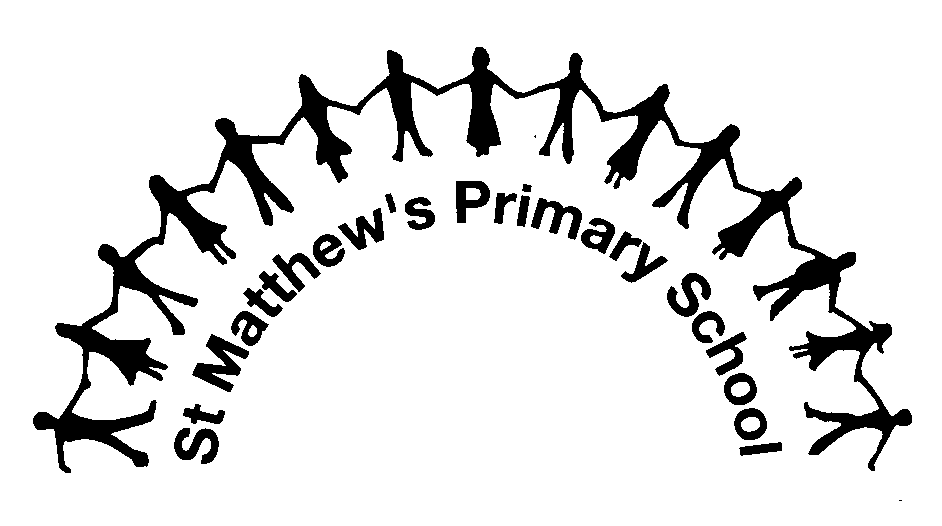 